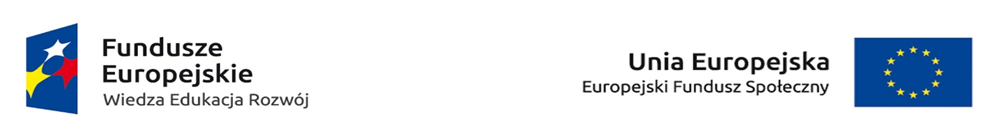 Załącznik nr 6 Umowa/ Projekt nr UKW/DZP-281-D-…. /2023zawarta w dniu … 2023 roku pomiędzy:1.	 Uniwersytetem Kazimierza Wielkiego w Bydgoszczy, adres: 85 – 064 Bydgoszcz, ul. Chodkiewicza 30, NIP 5542647568, REGON 340057695, zwanym dalej „Zamawiającym”, reprezentowanym przez:dr hab. inż. Marek Macko, prof. Uczelni - Prorektora ds. Rozwoju i Współpracy UKW,przy kontrasygnacie mgr Renaty Stefaniak – Kwestoraa2. ………………………………………………………………………………………………………………………………………….., reprezentowanym przez: …………………………………………………………, zwanym dalej „Wykonawcą”Niniejsza umowa jest następstwem wyboru przez Zamawiającego oferty Wykonawcy w postępowaniu prowadzonym w trybie podstawowym, zgodnie z art. 275 ust 1  ustawy z dnia 11 września 2019 r.- Prawo zamówień publicznych (t.j. Dz.U. z 2023 r. poz. 1605 ze zm.)§ 1Przedmiot umowyPrzedmiotem umowy jest dostawa części i materiałów  eksploatacyjnych do druku 3D w ramach Programu Operacyjnego Wiedza Edukacja Rozwój 2014-2020 na realizację projektu „Stawiamy na rozwój UKW” dofinansowanego ze środków Unii Europejskiej dla części….., zgodnie z postanowieniami SWZ oraz z treścią oferty Wykonawcy złożonej w postępowaniu pn. „Dostawa części i materiałów eksploatacyjnych do druku 3D”, nr sprawy UKW/DZP-281-D-…/2023. Szczegółowy opis i zakres przedmiotu zamówienia  został określony w formularzu cenowym stanowiącym załącznik nr 1 do umowy, jako jej integralna część.Wykonawca zobowiązuje się, że rzeczy – elementy składające się na przedmiot umowy określony w ust. 1 stosownie do oferty Wykonawcy oraz opisu przedmiotu zamówienia, które to dokumenty stanowią  integralną część niniejszej umowy, będą:spełniać wszystkie wymagane parametry techniczne, funkcjonalne i użytkowe;posiadać wszystkie ważne certyfikaty, atesty, oraz zawierać oznaczenia i inne dokumenty wymagane prawem powszechnie obowiązującym, w szczególności oznakowanie zgodności, zgodnie z ustawą o systemie oceny zgodności z dnia 30 sierpnia 2002 r. (t. j. Dz. U. z 2023r., poz. 215);fabrycznie nowe, nie pochodzące z ekspozycji, wolne od wad fizycznych i prawnych;dopuszczone do obrotu handlowego na obszarze Polski zgodnie z przepisami powszechnie obowiązującymi;posiadać wszystkie części, elementy i podzespoły niezbędne do prawidłowego działania.Wykonawca zobowiązuje się wydać wraz z towarem dokumenty wymienione w ofercie Wykonawcy lub w opisie przedmiotu zamówienia oraz wszystkie dokumenty, które otrzymał od producenta, w szczególności dokument gwarancyjny lub instrukcję obsługi w języku polskim.W przypadku towarów posiadających termin przydatności do użycia Zamawiający wymaga, aby okres pozostały do upływu terminu przydatności do użycia poszczególnych towarów wchodzących w skład przedmiotu zamówienia w dniu jego dostarczenia do Zamawiającego wynosił przynajmniej połowę okresu przydatności do użycia określonego przez producenta.§ 2Termin wykonania przedmiotu umowy oraz warunki dostawyDostawa przedmiotu umowy nastąpi w terminie do … dni kalendarzowych od dnia zawarcia umowy. Zamówiony towar Wykonawca dostarczy na swój koszt i ryzyko oraz zapewniając wniesienie go do pomieszczeń wskazanych przed dostarczeniem telefonicznie  lub mailowo przez Zamawiającego w obiekcie Zamawiającego w Bydgoszczy przy ul. Kopernika 1, w godz. 8:00 - 14:00 od poniedziałku do piątku. Dniem dostarczenia przedmiotu umowy jest dzień podpisania przez Strony Umowy protokołu przyjęcia towaru bez zastrzeżeń. Zamawiający po przyjęciu dostawy ma obowiązek nie później niż w terminie 7 (siedmiu) dni od dnia dostawy dokonać sprawdzenia dostarczonego przez Wykonawcę przedmiotu umowy pod względem ilościowym oraz rodzajowym, w szczególności poprzez sprawdzenie czy dostarczony towar nie jest uszkodzony i posiada wszystkie parametry deklarowane w ofercie Wykonawcy, SWZ i w umowie.W razie stwierdzenia niezgodności, o których mowa w ust. 4, Zamawiający przedstawia Wykonawcy zastrzeżenia w terminie 7 dni od daty dokonania sprawdzenia. Wykonawca zobowiązuje się do niezwłocznego, jednak nie później niż w terminie 7 dni od dnia powiadomienia go o tym fakcie, do usunięcia niezgodności i dostawy towaru zgodnego z opisem przedmiotu zamówienia (SWZ) oraz złożoną ofertą.Przedmiot umowy zostaje uznany za wykonany w sposób należyty w dniu do usunięcia niezgodności i dostawy towaru zgodnego z opisem przedmiotu zamówienia. § 3Osoby odpowiedzialne za realizację umowyOsobą odpowiedzialną za realizację umowy ze strony Zamawiającego jest:………………….………………………….., tel.:………………………., adres e-mail: …………………..Osobą odpowiedzialną za realizację umowy ze strony Wykonawcy jest: ………………….………………………….., tel.:………………………., adres e-mail: …………………..Strony ustalają, że w przypadku konieczności zmiany upoważnionych przedstawicieli, nie jest wymagana forma aneksu, lecz pisemne zawiadomienie obu stron.Strony ustalają iż w sprawie realizacji niniejszej umowy będą kontaktować się drogą elektroniczną na adresy wskazane w ust. 1 i ust. 2, chyba, że umowa stanowi inaczej.Czynności, do których odnosi się elektroniczny sposób komunikacji mogą w razie potrzeby być dokonywane również w formie pisemnej.Osoby, o których mowa w ust. 1 i 2 są również uprawnione do dokonania czynności, o których mowa w § 2 ust. 3.§ 4Wynagrodzenie WykonawcyZa wykonanie przedmiotu umowy Wykonawca otrzyma wynagrodzenie w wysokości:Część …Wartość netto: …. PLNpodatek od towarów i usług ( VAT ) 23% w wysokości …………….. PLNwynagrodzenie brutto: ….. PLN(słownie: …… )§ 4aWynagrodzenie Wykonawcy w przypadku powstania obowiązku podatkowego u ZamawiającegoStrony ustalają wysokość całkowitego wynagrodzenia Wykonawcy za wykonanie przedmiotu umowy określonego w § 1  na kwotę:netto: ................................2.	Zamawiający, na podstawie złożonego przez Wykonawcę oświadczenia o powstaniu obowiązku podatkowego u Zamawiającego dolicza podatek VAT zgodnie obowiązującymi przepisami o podatku od towarów i usług:Wartość oferty netto: ……………………………………………..Doliczony podatek VAT: …………………………………………Wartość oferty brutto po doliczonym podatku: …….………………………..(słownie: …………………………………………………………………………… )§ 5Warunki płatnościWynagrodzenie, o którym mowa w § 4 zawiera wszystkie koszty niezbędne do prawidłowego wykonania umowy, w szczególności koszt towaru, opakowania, transportu, ubezpieczenia na czas transportu oraz do momentu jego odbioru, wniesienia towaru do pomieszczeń wskazanych przez Zamawiającego.Zapłata wynagrodzenia, o którym mowa w § 4 może nastąpić wyłącznie w razie braku zastrzeżeń co do zgodności dostarczonego przedmiotu umowy z opisem przedmiotu umowy określonym w SWZ oraz w ofercie Wykonawcy.Zapłata wynagrodzenia, o którym mowa w § 4 nastąpi przelewem na rachunek bankowy Wykonawcy wskazany w fakturze, w terminie 30 (trzydziestu) dni od daty otrzymania przez Zamawiającego prawidłowo wystawionej faktury.Strony postanawiają, że dniem zapłaty jest dzień uznania rachunku bankowego Zamawiającego.Wykonawca nie może bez uprzedniej zgody Zamawiającego wyrażonej na piśmie dokonać przelewu wierzytelności z tytułu wynagrodzenia, o którym mowa w § 4.Wynagrodzenie, o którym mowa w § 4 składa się z określonych w załączniku nr 1 do niniejszej umowy cen jednostkowych za poszczególne elementy przedmiotu umowy.§ 6Odpowiedzialność za niezgodność dostawy z przedmiotem umowyW razie stwierdzenia przez Zamawiającego wad fizycznych rzeczy stanowiących przedmiot umowy Wykonawca zobowiązuje się do niezwłocznego, jednak nie później niż w terminie 7 dni od dnia powiadomienia go o tym fakcie przez Zamawiającego, usunięcia wady lub - wedle wyboru Zamawiającego - dokonania wymiany rzeczy na wolną od wad na własny koszt i ryzyko. W takim wypadku dostawa towaru nastąpi według zasad określonych w § 2 ust. 3 - 5.Wykonawca udziela na wszystkie rzeczy wchodzące w skład przedmiotu umowy gwarancji jakości zgodnie z postanowieniami określonymi w załączniku nr 1 do umowy, który stanowi jej integralną część. Wykonawca wyda Zamawiającemu w dniu podpisania protokołu odbioru przedmiotu umowy Oświadczenie Gwarancyjne.Oświadczenie Gwarancyjne określa obowiązki Wykonawcy i Zamawiającego w przypadku, gdy rzeczy wchodzące w skład przedmiotu umowy nie mają właściwości określonych w niniejszej umowie. Zamawiający może wykonywać uprawnienia z tytułu rękojmi za wady fizyczne rzeczy niezależnie od uprawnień wynikających z gwarancji jakości. Wykonanie uprawnień z gwarancji jakości nie wpływa na odpowiedzialność Wykonawcy z tytułu rękojmi. Jednakże w razie wykonywania przez Zamawiającego uprawnień z gwarancji jakości bieg terminu do wykonania uprawnień z tytułu rękojmi ulega zawieszeniu z dniem zawiadomienia Wykonawcy o wadzie. Termin ten biegnie dalej od dnia odmowy przez Wykonawcę wykonania obowiązków wynikających z gwarancji jakości albo bezskutecznego upływu czasu na ich wykonanie.§ 7Odstąpienie od umowyW razie wystąpienia istotnej zmiany okoliczności powodującej, że wykonanie umowy nie leży w interesie publicznym, czego nie można było przewidzieć w chwili zawarcia umowy, lub dalsze wykonywanie umowy może zagrozić podstawowemu interesowi bezpieczeństwa państwa lub bezpieczeństwu publicznemu Zamawiający może odstąpić od umowy.Zamawiający jest uprawniony do odstąpienia od umowy również w przypadku:1) jeżeli zwłoka Wykonawcy w wykonaniu przedmiotu umowy przekracza 7 dni, w stosunku do terminu wykonania przedmiotu umowy wskazanego w §2 ust.1. 2) 2-krotnej co najmniej 5 dniowej zwłoki Wykonawcy w wykonaniu zobowiązań związanych z niezgodnością dostawy z przedmiotem umowy,3) w przypadku określonym w art. 456 ust.1 pkt.2 ustawy z dnia 11wrzesnia 2019r.  Prawo zamówień publicznych. 3.  Zamawiający jest uprawniony bez wyznaczania dodatkowego terminu do odstąpienia od umowy przez złożenie oświadczenia w formie pisemnej. Z uprawnienia tego może skorzystać w terminie 30 dni od zaistnienia okoliczności opisanej ust.1 i 2 .§ 8Kary umowneWykonawca zapłaci Zamawiającemu karę umowną:za zwłokę w dostawie przedmiotu umowy, w wysokości 0,5% wartości brutto niezrealizowanej części przedmiotu zamówienia za każdy dzień zwłoki, liczony od dnia następnego przypadającego po dniu, w którym zgodnie z Umową miała nastąpić dostawa do dnia dostawy włącznie;za zwłokę w wykonaniu zobowiązań, o których mowa w § 6  - w wysokości  1% wartości  brutto niezrealizowanej części przedmiotu zamówienia za każdy dzień zwłoki, liczony od dnia następnego przypadającego po dniu, w którym zobowiązanie miało zostać wykonane do dnia wykonania zobowiązania włącznie;w przypadku odstąpienia od umowy przez Zamawiającego z przyczyn leżących po stronie Wykonawcy, w szczególności wskazanych w § 7 ust. 2, w wysokości 15% wynagrodzenia brutto, o którym mowa w § 4.Maksymalna wysokość kar umownych nie może przekroczyć 30% całkowitej wartości wynagrodzenia przedmiotu umowy brutto, o którym mowa w § 4. Zamawiający ma prawo do dochodzenia odszkodowania uzupełniającego na zasadach ogólnych w przypadku, gdy szkoda przewyższa wartość zastrzeżonych kar umownych.Wykonawca wyraża zgodę na potrącenie kar umownych z przysługującego mu wynagrodzenia.§ 9Zmiany umowyZamawiający dopuszcza zmianę umowy w zakresie wskazanym w art. 455 ustawy – Prawo zamówień publicznych w następujących okolicznościach:w przypadku zaistnienia niemożliwej do przewidzenia w momencie zawarcia umowy okoliczności prawnej, ekonomicznej lub technicznej, za którą żadna ze stron nie podnosi odpowiedzialności skutkującej brakiem możliwości należytego wykonania umowy zgodnie z SWZ dopuszcza się możliwość zmiany terminu realizacji umowy;w przypadku wycofania z rynku przez producenta lub wstrzymania, zakończenia produkcji zaoferowanego przez Wykonawcę przedmiotu zamówienia bądź jego elementów Wykonawca może zaoferować inny model urządzenia/element równoważny o parametrach nie gorszych niż w złożonej ofercie, zmiana nie może spowodować zmiany ceny wynikającej z oferty, na podstawie której był dokonany wybór Wykonawcy;aktualizacji rozwiązań z uwagi na postęp technologiczny lub zmiany obowiązujących przepisów prawa;zmiany obowiązujących przepisów, jeżeli konieczne będzie dostosowanie treści umowy do aktualnego stanu prawnego.Warunkiem dokonania zmian, o których mowa w ust. 2 jest złożenie wniosku przez Stronę inicjującą zamianę zawierającego opis propozycji zmian oraz uzasadnienie zmian.Zmiana  umowy dla swej ważności wymaga zachowania formy pisemnej  w postaci aneksu podpisanego  przez obie Strony.§ 10Postanowienia końcowe1. W sprawach nieuregulowanych Umową mają zastosowanie powszechnie obowiązujące przepisy, w szczególności przepisy kodeksu cywilnego oraz ustawy Prawo zamówień publicznych.2. Kwestie sporne powstałe w związku z realizacją niniejszej umowy strony zobowiązują się rozstrzygać na drodze polubownej, a w przypadku braku porozumienia będą rozstrzygane przez sąd powszechny  właściwy dla siedziby Zamawiającego.3. Zmiany umowy wymagają formy pisemnej pod rygorem nieważności.4. Umowę sporządzono w 3 (trzech) jednobrzmiących egzemplarzach, z których 1 (jeden) egzemplarz otrzymuje Wykonawca, dwa 2 (dwa) egzemplarze otrzymuje Zamawiający.	Zamawiający	Wykonawca	.........................................................	.........................................................